Sherwood Forest Lake District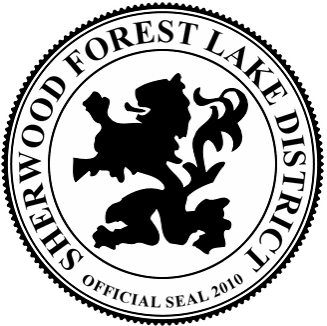 Prudential Committee MeetingDate Saturday, August 12, 2017Time: 10:00 AMLocation: Becket Town Hall557 Main Street, Becket, MA 01223DRAFT MEETING MINUTES Committee Members present: Dr. Howard G. Lerner (Chair), Vernice D. Cowell, William F. Maier, Stanley C. Taylor (Vice Chair), Joan M. Goldberg, and William J. Osborn III and, Clerk/Treasurer Robert T. Ronzio. Committee Members absent: Dennis B. Guerri, and Nancy Fishell. Public Present: Mr. Jekot, Gil Beaudoin, Steve RosenthalLocation: Becket Town Hall, 557 Main Street, Becket, MA 01223Introduction - Dr. Lerner opened the meeting with a call to order at 10:14 AM and announced that parliamentary procedural rules previously adopted will regulate and conduct of the meeting in accordance with the provisions of the Open Meeting Law (OML), other pertinent Massachusetts general laws, the by-laws of the district and local customs and traditions. Mr. Taylor made a motion to dispense with the reading of the Open Meeting Law, Mr. Cowell seconded, hearing no opposition, Dr. Lerner dispensed with the reading. Dr. Lerner asked if anyone present planned to record the meeting. Dr. Lerner stated that he was aware that the district clerk would record the meeting for Mr. Ronzio’s brother. Dr. Lerner noted that there were agendas on the table for all present. He again stated that the aforementioned guidelines are being followed to insure that the district complied with the General Laws of the Commonwealth. Mr. Ronzio distributed copies of the agendas to those in attendance. 1. Prudential Committee Members Comments and Announcements- None2. Prudential Committee to review minutes of previous meetingsApproval of July 8, 2017 Meeting Minutes - Prudential Committee members read and review the meeting minutes as presented, making minor grammatical changes. Mr. Taylor made a motion to approve the minutes as amended, Ms. Goldberg seconded; unanimous approval.3. Dam Management   Lancelot Lake Engineering- Dr. Lerner stated that there is nothing new to report and that Tighe and Bond is still working on the plan. Mr. Ronzio added that the inlet area was included but the house was not included.Lancelot Lake Grant Application Filing- Dr. Lerner noted that the grant application has been completed and submitted on time.Lancelot Lake Conservation Commission NOI Filing - Dr. Lerner stated that there was a lot of confusion surrounding the Conservation Commission’s meeting. He further stated that Attorney Goodman is currently working with Tighe & Bond to get the district’s dam restoration plan approved. Mr. Ronzio stated that the Conservation Committee is currently short of members, which may make the process even lengthier. Lancelot Lake Property Acquisition- Mr. Ronzio updates Prudential Committee members on the formerly Tom property on Sir Galahad Drive adjacent to the Lancelot Dam.  He indicated that the District should temporarily board up the structure since its dilapidated condition posed what could be considered an attractive nuisance to young children and adults.   Little Robin Spillway Stop Logs (Con Com Permanent Order)- Dr. Lerner stated that he would get in touch with Craig Tighe and report back to the Committee.4. Lake Management SOLitude Report-Mr. Maier advises that the district is done with general aquatic control maintenance and the removal of the non-invasive bladderwort is going well. He further noted that the treatment of fragmites could be put off this year. Mr. Maier stated that due to everything going so well, he anticipated that the District would see a significant savings and this will reflect favorably in a cost saving. Mr. Maier noted that the weed harvester is back in storage for the year.  Beach and Water Testing Report - Mr. Maier indicated the water testing continues to be good. Prudential Committee members review the procedures for the posting of signs in event of an adverse water test.  Mr. Maier made a recommendation to save any testing funds that might not be expended be used for additional treatment should that be necessary in the fall. 5. Beach and Boat Management  Beach and Dam Mowing- Dr. Lerner stated that the mowing is being done as scheduled and that all is going well. Beach Swim Area Demarcation - Dr. Lerner reported that the buoys in the swim areas are back in place.Sherwood Drive Stockpile Area - Dr. Lerner explained that they have the contact information for the individuals that have been using the castle area for parking and that they would be served by a sheriff to cease and desist. He further suggested strategically putting a few rocks in place in the area. Mr. Beaudoin suggested that they use the jersey barriers that White Wolf left on the corner of Maid Marian and Fireside Lane. He suggested getting in touch with the SFRMD Road Superintendent to have the jersey barriers relocated to the castle area. Mr. Taylor made a motion to have the jersey barriers or something comparable to them installed in the former castle property to curtain use of the area as a driveway, Mr. Osborn seconded; Unanimous approval. Beach Patrol Report - Dr. Lerner stated that they district had not had another patrol since the July fourth holiday. The committee discussed the benefit of having a patrol for the remaining holiday weekends in the summer.Picnic Benches - Dr. Lerner noted that the district still plans to purchase six (6) picnic tables as formerly discussed. Mr. Ronzio noted that the vendor stated that the order should be delivered before Labor Day weekend. 6. Property Acquisitions / Donations - Dr. Lerner updated Prudential Committee members. Mr. Ronzio stated that there are a couple of new properties that have been given to Attorney Goodman to research.7.  Website & Reporting Monthly Activity - Ms. Cowell presented her report. She stated the Website had an average number of visitors during the month. She reviewed all of the correspondence she received. 8.  Post Annual Meeting Requirements - Dr. Lerner asked that all Prudential Committee members do their part to be up to date and in compliance. 9. Opt-out Requests - Mr. Ronzio updates Prudential Committee members. He reported that they are receiving approximately one opt-out a year. Prudential Committee members discussed the reasons as to why individuals choose to Opt-Out. The also discussed what impact this might have on the average District tax bill. 10. Any other Business to come before the Committee - Prudential Committee members discuss hosting a potluck picnic that had been previously discussed. Members agreed to have the event on Saturday September 2 as a mutually appropriate time with the event to be held at the Will Scarlet Beach. Prudential Committee members discussed a 12:00 noon start time and Ms. Goldberg and Ms. Cowell agreed to work on a flyer and to get the word out to the residents.  Mr. Maier made a motion to reimburse Ms. Goldberg and Ms. Cowell for expenses incurred up to $250, Mr. Osborn seconded, Ms. Goldberg and Ms. Cowell abstained. The motion for reimbursement of potluck expenses for up to $250 passed.  11. Public Input – Mr. Jekot proposed some ideas that he had regarding routine maintenance and boat access along Maid Marian Lane. A discussion on fences, signage and various other noteworthy issues are proposed and taken under consideration. Mr. Ronzio explained some of the regulations concerning signage. Dr. Lerner advised everyone that there are current laws regarding dogs on the beach, he noted that he would follow up with the Police Chief in the Town of Becket. Beach and boat stickers are also discussed. 12. Review Correspondence- Correspondence is read and reviewed. 13. Warrant #2 FY2018- Mr. Ronzio presents the warrant as prepared for Committee members to review. Committee members review and discuss all invoices received and that appear on the warrant. Mr. Taylor made a motion to approve the warrant as presented, Mr. Maier seconded. The warrant is approved unanimously.Mr. Ronzio presented some other budgetary documents that he has prepared regarding an in depth look at the current finances. Mr. Ronzio explained and reviewed the financial charts and documents so that all present understand where the district is financially. Mr. Ronzio explained the current situation with regard to the former Tom property; he detailed the lengthy process that the District is facing. Mr. Taylor made a motion authorizing Dr. Lerner to do whatever necessary to take control of the matter so the district reduce its potential liability, Mr. Osborne seconded; Unanimous approval. Prudential Committee members discussed the collection of taxes and the various delinquent taxpayers within the community. Mr. Taylor made a motion to have Dr. Lerner to look into the matter acquire a list of the delinquents and post that list at a location deemed fit, Ms. Goldberg seconded; Unanimous approval.  14.  Adjournment -  Mr. Osborn makes a motion to adjourn the meeting, Mr. Taylor seconded; the meeting is adjourned at 11:57 AM. Schedule next meeting for September 9, 2017 at 10:00AM.